共青团西华大学委员会组织部文件关于校团委宣传部第十七届主要学生干部任命名单的公示各学院团委、学生会、学生社团、全校同学：为积极贯彻落实《高校共青团改革实施方案》，进一步提高学生组织的服务意识与服务水平，更好地发挥各项职能和作用，配合校团委加强对开展的各项活动进行宣传报道，经校团委研究，决定对校团委宣传部主要学生干部进行调整。经过公开报名、资格审查、笔试面试、考核遴选等环节，现将调整后的主要学生干部名单公布如下：部  长：黄秋玥副部长：杜磊豪  王佳丽办公室主  任：陈  燕副主任：王茂林  陈旭婷  叶  茜  刘惠萍产品设计中心主  任：陈志鹏副主任：祝  倩   粟媛媛  陈  璐新闻编辑中心主  任：李梦莹副主任：杨安娜  赵玉洁  冷川叶新媒体运营中心主  任：王琪琪副主任：姜  洋  左俊宸  师  蕊  周泉江以上名单公示七天，如有任何异议，请联系校团委刘薇老师，(028) 8738 7275‬ 。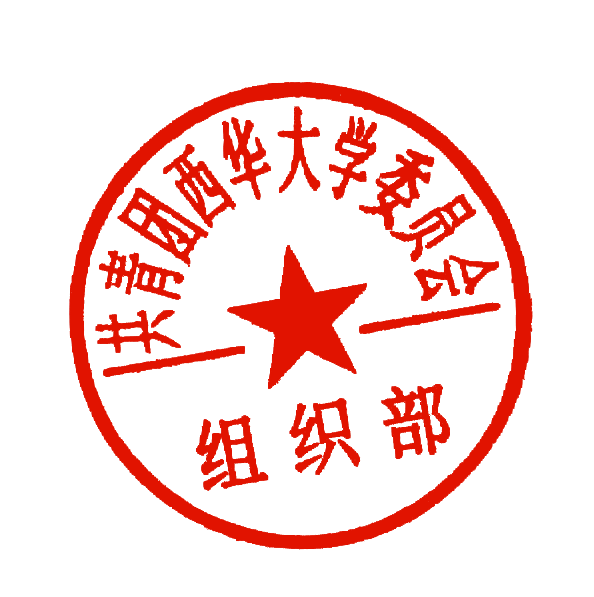 共青团西华大学委员会组织部2019年7月8日